Autorisation transfère et publication d’images[Adresse complète de l’établissement]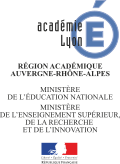 Je soussigné, nom :			prénom :		représentant légal de l’élève, nom :			prénom :		[autorise/n’autorise pas] la captation de son image ou de sa voix comme suit : Envoi des images (photos ou vidéo) par Internet sur un réseau sécurisé à son enseignant d’EPS Publication des images sur un outil sécurisé, utilisé par l’enseignant d’EPS et uniquement visibles par l’élève Publication des images sur un outil sécurisé, utilisé par l’enseignant d’EPS et uniquement visibles par les élèves de la classe Publication des images sur un outil sécurisé, utilisé par l’enseignant d’EPS et visibles par les élèves de l’établissement Publication des images sur un outil sécurisé, utilisé par l’enseignant d’EPS et visibles par la communauté éducativeLa prise de vue a été réalisée par [Nom, prénom de l’élève], le [Date ], dans le cadre de [nature de l’activité]. Cette prise de vue/enregistrement n’a été, ni ne sera accompagné(e) d'aucune information susceptible de rendre identifiables votre enfant et votre famille, dont le nom ne sera pas mentionné. Les légendes accompagnant la (ou les) prise(s) de vue(s) ne porteront pas atteinte à la réputation de votre enfant ou à sa vie privée.Cet enregistrement sera diffusé sur internet, sur le site de [Nom et adresse du site]. Ces données seront conservées sur ce site jusqu’à [laps de temps]. Vous pouvez faire valoir à tout moment, votre droit d’accès, de modification, de rectification ou de suppression des données vous concernant. Les images seront diffusées en respectant votre niveau d’autorisation mentionné ci-dessus.Date et signature, précédées de la mention « lu et approuvé » :[Nom du chef d’établissement][Nom du professeur d’EPS][Tierce personne]Nom et Prénom : Nom et prénom : Nom et prénom : Date et signature : Date et signature : Date et signature : 